ATZINUMS Nr. 22/8-3.10/119par atbilstību ugunsdrošības prasībāmAtzinums iesniegšanai derīgs sešus mēnešus.Atzinumu var apstrīdēt viena mēneša laikā no tā spēkā stāšanās dienas augstākstāvošai amatpersonai:Atzinumu saņēmu:20____. gada ___. ___________DOKUMENTS PARAKSTĪTS AR DROŠU ELEKTRONISKO PARAKSTU UN SATURLAIKA ZĪMOGU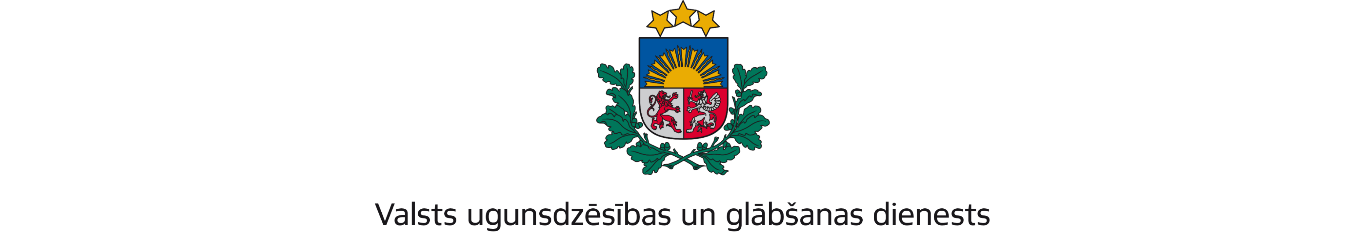 RĪGAS REĢIONA PĀRVALDEJaunpils iela 13, Rīga, LV-1002; tālr.: 67209650, e-pasts: rrp@vugd.gov.lv; www.vugd.gov.lvRīgaRīgas 80. vidusskola(izdošanas vieta)(juridiskās personas nosaukums vai fiziskās personas vārds, uzvārds)10.05.2024.Reģistrācijas Nr. 40900011675(datums)(juridiskās personas reģistrācijas numurs)Andromedas gatve 11, Rīga, LV-1084(juridiskās vai fiziskās personas adrese)1.Apsekots: Bērnu dienas nometnei “OLIMPUS” paredzētās telpas Nr.386., Nr.378., Nr.382, Nr.381 Rīgas 80.vidusskolā (turpmāk - Objekti).(apsekoto būvju, ēku vai telpu nosaukums)2.Adrese: Andromedas gatvē 11, Rīgā, LV-1084.3.Īpašnieks (valdītājs): Rīgas valstspilsētas pašvaldība, (juridiskās personas nosaukums vai fiziskās personas vārds, uzvārds)Reģistrācijas Nr. 90011524360, Rātslaukums 1, Rīga, LV-1050.(juridiskās personas reģistrācijas numurs un adrese vai fiziskās personas adrese)4.Iesniegtie dokumenti: Jūlijas Isakas 2024.gada 12.aprīļa iesniegums, Nr. b/n. Valsts ugunsdzēsības un glābšanas dienesta Rīgas reģiona pārvaldē reģistrēts 2024.gada 12.aprīļa ar Nr. 22/8-1.5/675.5.Apsekoto būvju, ēku vai telpu raksturojums: Objekti ir nodrošināti ar automātisko ugunsgrēka atklāšanas un trauksmes signalizācijas sistēmu un ugunsdzēsības aparātiem.6.Pārbaudes laikā konstatētie ugunsdrošības prasību pārkāpumi: Nav konstatēti.7.Slēdziens: Objekti atbilst ugunsdrošības prasībām.8.Atzinums izsniegts saskaņā ar: Ministru kabineta 2009.gada 1.septembra noteikumu Nr.981  “Bērnu nometņu organizēšanas un darbības kārtība” 8.5.apakšpunkta prasībām.(normatīvais akts un punkts saskaņā ar kuru izdots atzinums)9.Atzinumu paredzēts iesniegt: Valsts izglītības satura centram.(iestādes vai institūcijas nosaukums, kur paredzēts iesniegt atzinumu)Valsts ugunsdzēsības un glābšanas dienesta Rīgas reģiona pārvaldes priekšniekam, Jaunpils ielā 13, Rīgā, LV-1002.(amatpersonas amats un adrese)Valsts ugunsdzēsības un glābšanas dienesta Rīgas reģiona pārvaldes Ugunsdrošības uzraudzības un civilās aizsardzības nodaļas inspektorsG.Markovs(amatpersonas amats)(paraksts)(v. uzvārds)(juridiskās personas pārstāvja amats, vārds, uzvārds vai fiziskās personas vārds, uzvārds; vai atzīme par nosūtīšanu)(paraksts)